«05» август 2022 й.                            № 32                             «05» августа 2022 г. 	«О создании комиссии по инвентаризации лесных участков, не относящихся к лесному фонду, расположенных в границах сельского поселения Урманаевский сельсовет»1. Руководствуясь Федерального закона от 06 октября 2003 года № 131-ФЗ «Об общих принципах организации местного самоуправления в Российской Федерации» в соответствии с п.10 ст.3 ФЗ от 25.10.2001 №137 ФЗ «О введении в действие земельного кодекса Российской Федерации» и ст. 10 ФЗ от 04.12.2006 №201 ФЗ «О введении в действие лесного кодекса Российской Федерации» возложить на постоянную депутатскую комиссию по «Экономике, бюджету, налогам, земельным и имущественным отношениям» инвентаризацию лесных участков, не относящихся к лесному фонду, расположенных в границах сельского поселения Урманаевский сельсовет в составе: Председатель комиссии: -   Карамуллин А.Ф. – депутат округа №1;             Члены комиссии: -   Валиева Р.М.– депутат округа №4;                                             -  Кашапова И.М.- депутат округа №2.Закрепить за Комиссией следующие функции:     - осмотр лесных участков;    - оформление актов обследования;    - учет лесных участков для признания бесхозным.Контроль за исполнение настоящего Распоряжения оставляю за собой.Глава сельского поселения Урманаевский сельсовет                                                            З.З. Халисова      Башкортостан РеспубликаҺыБакалы районы муниципаль районыныңИςке Маты ауыл советыауыл биләмәһе Хакимиәте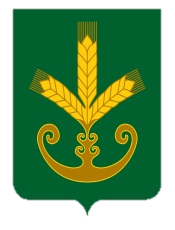          Республика БашкортостанАдминистрация сельского поселенияУрманаевский сельсоветмуниципального районаБакалинский районБОЙРОК                     РАСПОРЯЖЕНИЕ       